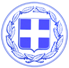                       Κως, 20 Δεκεμβρίου 2018ΔΕΛΤΙΟ ΤΥΠΟΥΘΕΜΑ : “Η πρώτη επίσκεψη για τα κάλαντα στο Δημαρχείο- Τα παιδιά του 6ου Δημοτικού Σχολείου Κω μας χάρισαν όμορφες στιγμές και χαμόγελα.”Την πρώτη επίσκεψη παιδιών που ήρθαν στο Δημαρχείο για να του πουν τα κάλαντα, δέχθηκε σήμερα ο Δήμαρχος Κω Γιώργος Κυρίτσης.Οι μαθητές της τρίτης και της πέμπτης τάξης του 6ου Δημοτικού Σχολείου Κω, έκαναν την πιο όμορφη έκπληξη στο Δήμαρχο Κω σήμερα το πρωί.Το Δημαρχείο γέμισε με παιδικές φωνές και χαμόγελα.Είπαν τα κάλαντα στο Δήμαρχο και αντάλλαξαν μαζί του ευχές για τις Άγιες Ημέρες των Χριστουγέννων.Ο Γιώργος Κυρίτσης ευχαρίστησε τα παιδιά και τους ζήτησε να μεταφέρουν τις ευχές του για υγεία και πρόοδο και σε όλους τους μαθητές του 6ου Δημοτικού Σχολείου Κω.Γραφείο Τύπου Δήμου Κω